Use these links with the Yukon College Math Assessment Review package. 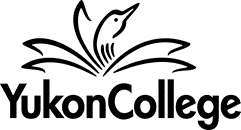 Hold down Control on the keyboard and click the link to open the video lesson corresponding to each topic on the Math Assessment Part I.  Do as little or as much as necessary to review.Use these links with the Yukon College Math Assessment Review package. Hold down Control on the keyboard and click the link to open the video lesson corresponding to each topic on the Math Assessment Part II.  Do as little or as much as necessary to review.Arithmetic Review Booklet TopicKhan Academy Video TopicTimes TablesMultiplication tables for 2 to 9Multiplication tables for 10, 11 and 12Whole NumbersAdding whole numbers by their place values  Subtracting with regrouping (borrowing)Multi-digit multiplicationMulti-digit division (no remainders)RemaindersOrder of OperationsIntro to order of operationsFractionsFractionsMultiplying fractionsDividing fractions by fractionsAdding and subtracting fractions with like denominatorsMixed NumbersAdding and subtracting fractions with unlike denominatorsAdding and subtracting mixed numbers with unlike denominatorsDecimalsDecimals as wordsComparing decimalsRewriting decimals as fractionsWord ProblemsMultiplication and division word problemsAdding and subtracting fractions word problemsMultiplying fractions word problemsAdding and subtracting decimals word problemsTwo-step equation word problemsRatio & ProportionIntro to ratiosRatio world problemsIntro to ratesWriting and solving proportionsPercentIntro to percentsPercent, fraction, decimal conversionPercent problemsPercent word problemsAlgebra Review Booklet TopicKhan Academy Video TopicReal NumbersAdding & subtracting negative numbers Multiplying & dividing negative numbersAbsolute ValueScientific NotationIntroduction to scientific notationExponentsExponent PropertiesEvaluating ExpressionsIntroduction to variablesSubstitution & evaluating expressionsSimplifying ExpressionsCombining like termsSolving EquationsOne-step addition & subtraction equations One-step multiplication and division equationsTwo-step equations introLinear equations with variables on both sidesLinear equations with parenthesisOperations with PolynomialsAdding & subtracting polynomialsAdding & subtracting polynomials: two variablesMultiplying monomialsMultiplying monomials by polynomialsMultiplying binomialsSpecial products of the form (x+a)(x-a)Squaring binomials of the form (x+a)2Practice:  Special products of binomialsDivision of polynomials by monomialsFactoringFactoring polynomials by taking common factorsFactoring quadratics introFactoring quadratics by groupingFactoring quadratics: Difference of squaresFactoring quadratics: Perfect SquaresGraphingTwo-variable linear equations introx-intercepts and y-interceptsSlopeHorizontal & vertical linesIntro to slope-intercept formGraphing slope-intercept equations